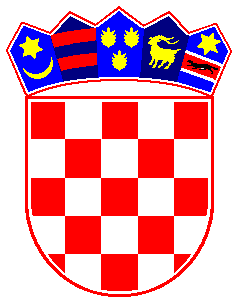 REPUBLIKA HRVATSKADUBROVAČKO – NERETVANSKA ŽUPANIJAOPĆINA TRPANJOPĆINSKI NAČELNIK KLASA:    022-05/19-01/01URBROJ: 211707-05/03-21-1Trpanj, 07. lipnja 2021.Na temelju članka 10. Pravilnika o financiranju javnih potreba u Općini Trpanj (Službeni glasnik Dubrovačko-neretvanske županije broj 10/19), te članka  45. Statuta Općine Trpanj ( Službeni glasnik Dubrovačko-neretvanske županije 6/13,14/13, 7/18-pročišćeni tekst, 11/19, 7/20 i 4/21), Općinski načelnik Općine Trpanj, dana  12. srpnja 2021.godine, donio je     				      GODIŠNJI PLAN  javnih natječaja  za financiranje programa / projekata od interesa za                  opće dobro koje provode  udruge na području Općine Trpanj                                                        za 2021.godinu				               Članak 1.Ovim   Gdišnjim planom javnih natječaja za financiranje programa i projekata koje provode udruge u Općini Trpanj planira se raspisivanje javnih natječaja tijekom 2021. godine.Godišnji plan sadrži podatke o davatelju financijskih sredstava, području, nazivu i planiranom vremenu objave javnog natječaja i ukupnom iznosu raspoloživih sredstava.Općina Trpanj zadržava pravo ažuriranja Godišnjeg plana javnih natječaja za financiranje programa projekata od interesa za opće dobro koje provode udruge za opće dobro na području Općine Trpanj za 2021. god. tijekom tekuće godine.Godišnji plan raspisivanja javnih natječaja utvrđen je u Tablici koja čini sastavni dio ovog Plana.					    Članak 2.Ovaj Godišnji plan stupa na snagu danom donošenja a objavit će se na internetskim stranicama Općine Trpanj i stranicama Ureda za udruge Vlade Republike Hrvatske.Privitak: - tablica									Općinski načelnik									Jakša Franković, v.r.     Dostaviti: 1.Službena web stranica Općine Trpanj 2.Ured za udruge Vlade RH									